(https://www.xn--d1abkefqip0a2f.xn--p1ai/index.php/region/item/826--55)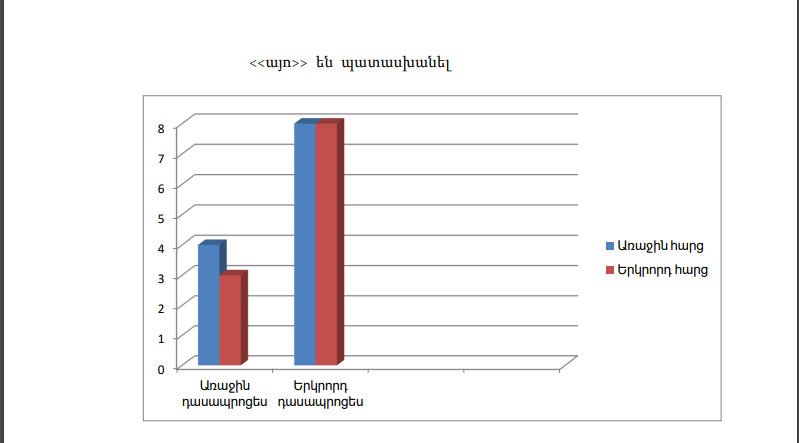 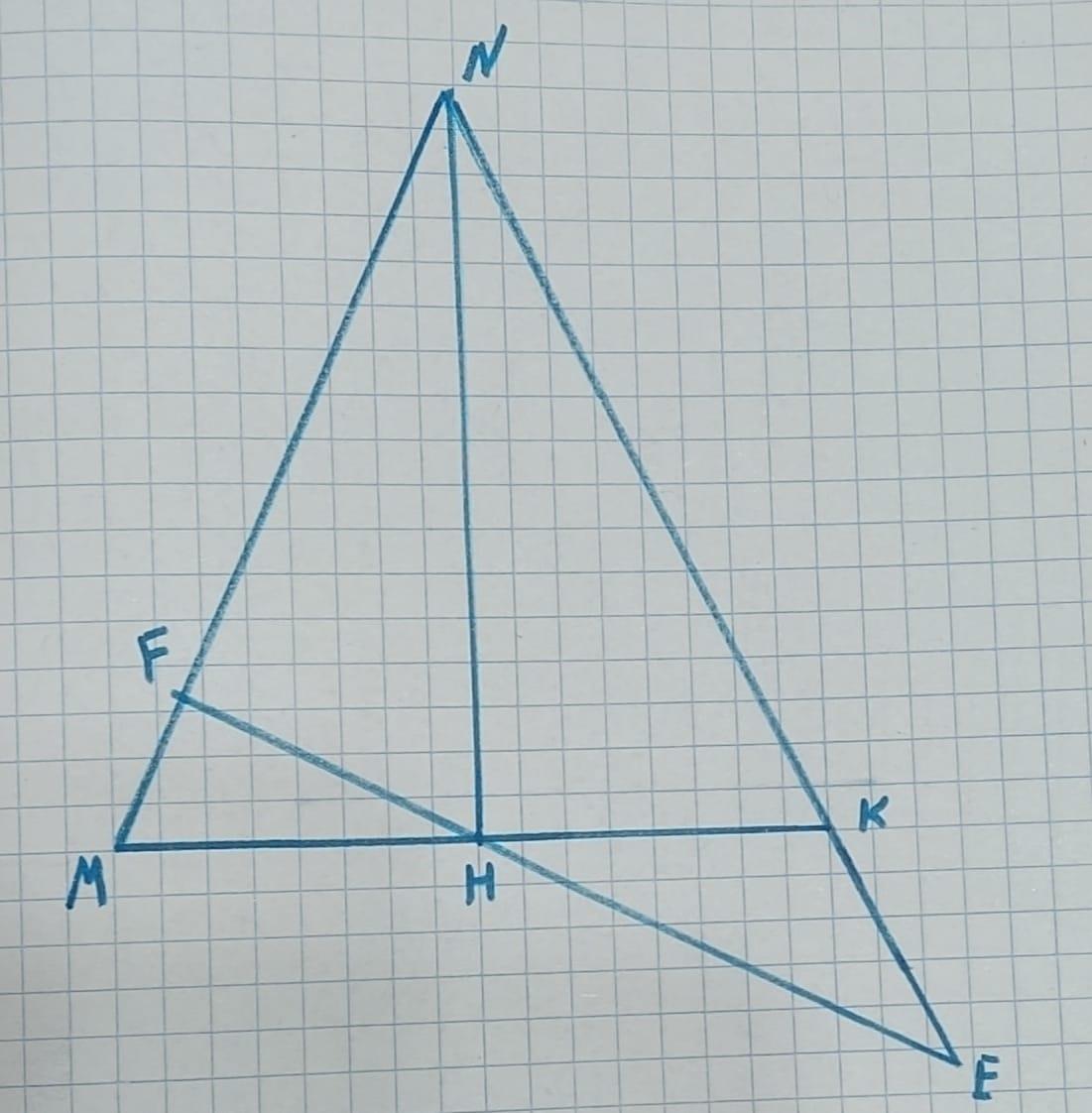 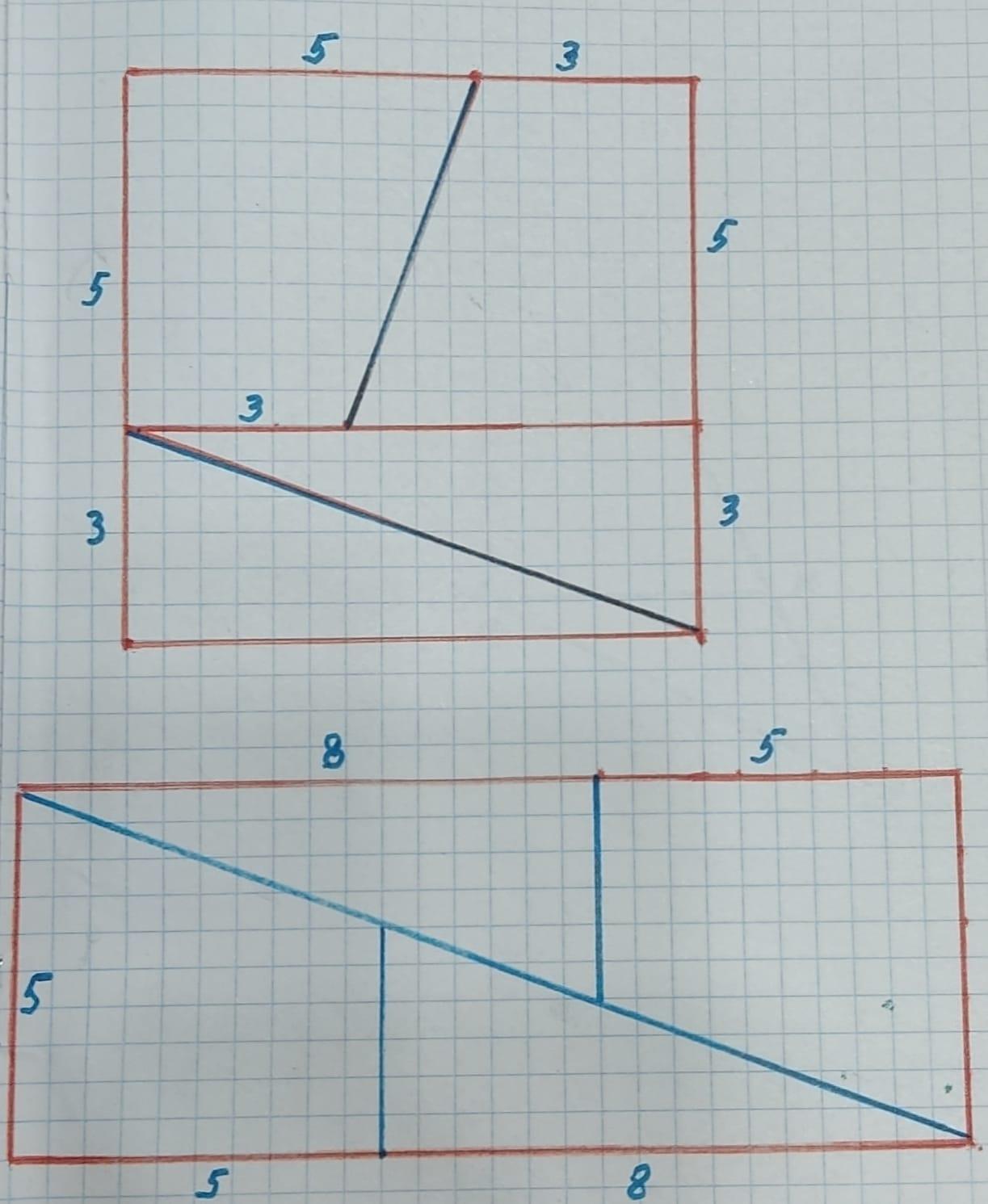 https://www.xn--d1abkefqip0a2f.xn--p1ai/index.php/region/item/826--55100210301020102120301021